Assalamu-alaikum Parents/Guardians,It is hard to believe that the month of November is upon us! Alhamdulillah The class has settled into the daily routine.                                                                                Calendar:Our Calendar routine includes the awareness of the days of the week, the date, the month, and the year. This helps them to say and recognize numbers from 1-30 and allows them to develop language skills.In Math we are learning:Creating apple AB and ABB PatternsGraphing apples by favourite colourCounting from 1-6Printing from 1-6Sorting leaves by sizeHome Ideas:Practice printing the numbers 1 - 6 on a blank piece of paperPractice the concept of sorting by sorting laundry items into groups (all socks, all shirts, etc. or all dark/lights)Collecting various types of leaves and sorting them in various categories (small/big leaves, yellow/brown leaves etc.)Important Information...REMINDER: Students are allowed to bring letter-based toys or objects from home only on Fridays for Show and Tell. Please avoid letting your child bring a toy to school on any other day, unless they are the Leader. Jazak Allah.ShoesPlease dress up your child in either velcro or slip on shoes. These types of shoes are easy for the child to put on as well as take off if needed. Shoes with laces are difficult for a four or five year old to tie by themselves and end up coming undone throughout the day. Students should only wear shoes with laces if they can tie them independently. JazakAllah for your understanding. Islamic Studies:Hajj Re-enactmentProphet Nuh (A.S.)Surah FatihaDua before eating and sleepingAkhlaaq Trait: Respect -We show respect by treating others the way we would like to be treated: Respect for teachers, parents, peers, classroom, toys, books, etc.Home ideas:1. Please review the above surahs with your child at home. Encourage your child to recite the dua before they eat and sleep. This will re-enforce what they have learned in class.In Science, Physical Education and art, we are learning:Parts of an appleLife cycle of an apple treeBalance exercises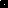 